Отдел образования администрацииМО «Николаевский район»ПРИКАЗот  09.12.19г.                                                                                                № 574О проведении муниципального этапа Интеллектуальной олимпиады ПриволжскогоФедерального округа среди школьников по программе «Что?Где?Когда?»На основании письма Министерства образования и науки Ульяновской области № 73-ИОГВ-01/7278 от 19.11.19 «О проведении муниципального этапа Интеллектуальной Олимпиады Приволжского федерального округа среди школьников». ПРИКАЗЫВАЮ:1. Провести муниципальный этап Интеллектуальной олимпиады Приволжского Федерального округа среди школьников по программе «Что? Где? Когда?» 10 января 2020г.2. Утвердить Положение о муниципальном этапе Интеллектуальной олимпиады Приволжского Федерального округа среди школьников по программе «Что? Где? Когда?». (Приложение № 1).3. Контроль за исполнением данного приказа возложить на специалиста Отдела образования Космачеву Е.Н.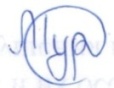 Начальник Отдела образования                                              В.В. МурзаевПриложение №1Положение о муниципальном этапе Интеллектуальной олимпиады Приволжского Федерального округа среди школьников по программе «Что? Где? Когда?»1.Общие положения1.1.Настоящее положение регламентирует статус и порядок проведения районной интеллектуальной игры «Что? Где? Когда?» (далее по тексту Игра).1.2.Организатором игры является Отдел образования Администрации МО «Николаевский район».1.3.Настоящее Положение устанавливает порядок проведения Игры, требования к участникам, критерии отбора победителей и действует до завершения Игры.2.Цели и задачи Игры2.1.Цель Игры: содействие интеллектуальному развитию обучающихся общеобразовательных организаций Николаевского района.2.2.Задачи Игры:-Популяризация клубного и интеллектуального направления деятельности.-Содействие новых форм проведения досуга среди обучающихся.3.Место и срок проведения Игры3.1.Игра проводится 10.01.2020 в 10 часов 00 на базе МОУ Николаевской СШ по адресу р.п.Николаевка, ул.Гагарина, 11.3.2.В срок до 27.12.2019 года принимаются заявки на участие в районной интеллектуальной игре «Что? Где? Когда?» (Приложение №1) по электронной почте nik_roo@mail.ru. Заявки, поданные позднее даты, рассматриваться не будут.4.Условия участия 4.1.Участниками игры могут являться команды-представители обучающихся 9-11 классов средних общеобразовательных организаций (состав 1 команды -6 игроков).5.Порядок проведения игры и определение победителей5.1. Игра включает 36 вопросов, команда набравшая наибольшее количество будет принимать участие в региональном этапе игры «Что? Где? Когда?»5.2.Победитель и участник награждаются грамотами Отдела образования Администрации МО «Николаевский район»Приложение ЗаявкаНа участие в районной интеллектуальной игре «Что? Где? Когда?»Школа____________________________________________________Название командыФ.И.капитана команды_________________________________________________________________Дата подачи заявки__________________________________Контактный телефон_________________________________Правила проведения интеллектуальной игры «Что? Где? Когда?»«Что? Где? Когда?»-игра, в которой команды соревнуются в умении находить правильный ответ на поставленный перед ними вопрос за ограниченное время. Выигрывает команда, которая нашла правильные ответы на большее число вопросов, чем её соперники.В игре принимают участие 6 игроков.В зале одновременно находятся несколько команд, которым задается один и тот же вопрос. Во время минуты обсуждения игрокам запрещается мешать другим командам, покидать свои места, возвращаться на свои места, пользоваться справочниками изданиями любого вида, а также техникой, которая может использоваться для обращения к справочникам и изданиям, пользоваться устройствами связи любого вида, общаться любым способом с кем-либо, кроме игроков своей команды, играющих в данном туре, в частности запрещается общаться с ведущим.Через 60 секунд после начала минуты обсуждения дается сигнал «обсуждение закончено». На этом минута обсуждения заканчивается.№Ф.И.О.участника командыДата рождения